Western Australia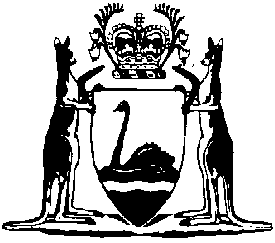 Legal Contribution Trust Regulations 1968Compare between:[13 Jul 2004, 02-b0-05] and [01 Mar 2009, 02-c0-09]Western AustraliaLegal Contribution Trust Act 1967Legal Contribution Trust Regulations 19681.	Citation 		These regulations may be cited as the Legal Contribution Trust Regulations 1968 1.	[Regulation 1 amended in Gazette 20 Oct 2000 p. 5904.]2.	Interpretation 		In these regulations, unless a contrary intention appears, — 	Form means a form in Schedule 1.	[Regulation 2 amended in Gazette 20 Oct 2000 p. 5904; 13 Jul 2004 p. 2824.]3.	Bank to pay interest on trust accounts to Trust (s. 13)	(1)	For the purposes of the definition of “relevant period” in section 13(1) of the Act, the period of one month is prescribed in place of the periods referred to in paragraphs (a) and (b) of that definition.	(2)	For the purposes of section 13(2) of the Act, the prescribed percentage is 51%. 	(3)	For the purposes of section 13(3) of the Act, the interest is to be paid within 10 working days of the end of the relevant period during which it was earned.	(4)	In this regulation — 	working day means a day that is not a Saturday, Sunday, public holiday or public service holiday.	[Regulation 3 inserted in Gazette 13 Jul 2004 p. 2824.][4-5.		Repealed in Gazette 13 Jul 2004 p. 2824.][6.		Revoked in Gazette 6 Dec 1974 p. 5217.][7-9.		Repealed in Gazette 13 Jul 2004 p. 2824.]9A.	Prescribed bodies		The bodies listed in Schedule 2 are prescribed for the purposes of section 14(3)(c)(iv).	[Regulation 9A inserted in Gazette 20 Oct 2000 p. 5904.]10.	Claims against Guarantee Fund 	(1)	Claims for the payment of compensation from the Guarantee Fund shall be made by statutory declaration, in accordance with Form 2.	(2)	The Trust may refuse to consider a claim not made in accordance with subregulation (1) or until such time as the claimant has afforded such further information as the Trust may require.11.	Payment of claims 		The Trust may, having regard to the provisions of section 26 of the Act and to the state of the Guarantee Fund, satisfy a claim against that fund by such periodical payments as it thinks fit to make.12.	Notices calling for claims 		For the purposes of section 21 of the Act, a notice by the Trust calling for claims against the Guarantee Fund may be in accordance with Form 3.13.	Offences 		Every person who fails to comply with any provision of these regulations and every practitioner who knowingly furnishes a certificate that is false in any material particular commits an offence.	Penalty: $100.Schedule 1 Forms[Form 1 deleted in Gazette 6 Dec 1974 p. 5217.]Form 2[Reg. 10]Western AustraliaLegal Contribution Trust Act 1967Contribution Trust Regulations 1968STATUTORY DECLARATIONI (1) 					of (2) do solemnly and sincerely declare that — 1.	On or about the                           20        , the amount of                                	                                    dollars                           cents ($                     ) was entrusted to (3)                                                      of (4)                                      Legal Practitioner(s) by (5)                                                                                for (62.	The said (7)                                                   has not paid over and has not accounted for the amount of                                                              dollars 	                                 cents ($                          ) being [part of*] the above amount.3.	I applied to the said (7)                                                                   for the last mentioned amount [or an account thereof*] on the (8............................................................................................................................................................................................................................................	without effect.4. 	I have received no moneys or benefit in satisfaction of the said amount of $                                            and I have exhausted every other remedy that is available to me against the said (7)                                   and against such other persons who may be liable in respect of the loss suffered by me.5. 	I verily believe I am entitled to claim the said amount of $                     from the Solicitors’ Guarantee Fund established under the Legal Contribution Trust Act 1967.And I make this solemn declaration by virtue of section 106 of the Evidence Act 1906............................................................ (9)DECLARED at                             this                       day of20           , before me........................................................... (10)J.P. (or as the case may be).*Delete whichever is inapplicable.  (1) Full name.  (2) Full residential address.  (3) Insert name of practitioner or firm of practitioners.  (4) Address of practitioner or firm.  (5) Insert “me this declarant”, or the name of the person or company by whom the payment was made.  (6) Insert here the purpose for which the moneys were paid to the practitioner(s).  (7) Insert “practitioner” or “firm” as the case requires.  (8) Insert here the dates on which application(s) was (were) made for payment or account.  (9) Signature of declarant.  (10) Signature of person before whom declaration is made (see: Declarations and Attestations Act 1913, as amended by Acts Nos. 22 of 1953, 11 of 1962 and 46 of 1972).Form 3[Reg. 12]Western AustraliaLegal Contribution Trust Act 1967Contribution Trust Regulations 1968NOTICE CALLING FOR CLAIMSPersons having a claim to which Part IV of the Legal Contribution Trust Act 1967, relates in respect of......................................... of................................. in the State of Western Australia, Legal Practitioner(s) are required by the Legal Contribution Trust established under that Act to submit their claims to it, in the manner prescribed by the Contribution Trust Regulations 1968, so as to reach the Trust at............................................................................................... not later than............................................................................. after which date all claims against the abovementioned...................................................................................are barred, unless the Trust in its absolute discretion determines otherwise.	By the Trust,................................................. Chairman. [Schedule 1 amended in Gazette 12 Aug 1970 p. 2539; 30 Jun 1972 p. 2170; 6 Dec 1974 p. 5217; 20 Oct 2000 p. 5905.] Schedule 2 — Prescribed bodies[r. 9A][Schedule 2 inserted in Gazette 20 Oct 2000 p. 5905-6.] Notes1	This is a compilation of the Legal Contribution Trust Regulations 1968 and includes the amendments made by the other written laws referred to in the following table.  The table also contains information about any reprint.Compilation table2	Now known as the Legal Contribution Trust Regulations 1968; citation changed (see note under r. 1).Peak organisationsFederation of Community Legal Centres (Western Australia) IncorporatedCommunity legal centresAlbany Community Legal Centre IncArmadale Information and Referral Service IncBoogurlarri Community House Association IncBunbury Community Legal Centre IncorporatedCitizens Advice Bureau of Western Australia IncorporatedCity of Fremantle (trading as Community Legal & Advocacy Centre)Consumer Credit Legal Service (WA) IncEnvironmental Defender’s Office (WA) IncGeraldton Resource CentreGoldfields Community Legal Centre IncorporatedGosnells Community Legal Centre (Inc)Kimberley Community Legal Services Inc Lockridge Community GroupMental Health Law Centre (WA) IncNorth Perth Migrant Resource Centre IncNorthern Suburbs Community Legal Centre IncParkway Legal Advice CentrePeople With Disabilities (WA) IncPilbara Community Legal ServiceRural Community Legal Service (Inc)Southern Communities Advocacy, Legal and Education Service IncSussex Street Community Law Service IncTenants Advice Service (Inc)TLC Emergency Welfare Foundation (WA) Inc (trading as Welfare Rights & Advocacy Service (WA))Women’s Legal Services Inc (WA)Women’s Refuges Multicultural Service IncorporatedYouth Legal Service (Inc)CitationGazettalCommencementContribution Trust Regulations 1968 227 Jun 1968 p. 1861-427 Jun 1968Untitled regulations12 Aug 1970 p. 253912 Aug 1970Untitled regulations30 Jun 1972 p. 217030 Jun 1972Untitled regulations6 Dec 1974 p. 52176 Dec 1974Reprint of the Contribution Trust Regulations 1968 authorised 5 Nov 1980 in Gazette 14 Nov 1980 p. 3901-4 (includes amendments listed above)Reprint of the Contribution Trust Regulations 1968 authorised 5 Nov 1980 in Gazette 14 Nov 1980 p. 3901-4 (includes amendments listed above)Reprint of the Contribution Trust Regulations 1968 authorised 5 Nov 1980 in Gazette 14 Nov 1980 p. 3901-4 (includes amendments listed above)Contribution Trust Amendment Regulations 2000 20 Oct 2000 p. 5904-623 Oct 2000 (see r. 2 and Gazette 20 Oct 2000 p. 5899)Reprint 2: The Legal Contribution Trust Regulations 1968 as at 16 Jan 2004 (includes amendments listed above)Reprint 2: The Legal Contribution Trust Regulations 1968 as at 16 Jan 2004 (includes amendments listed above)Reprint 2: The Legal Contribution Trust Regulations 1968 as at 16 Jan 2004 (includes amendments listed above)Legal Contribution Trust Amendment Regulations 200413 Jul 2004 p. 2823-413 Jul 2004